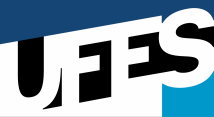 UNIVERSIDADE FEDERAL DO ESPÍRITO SANTO CENTRO DE EDUCAÇÃOPROGRAMA DE PÓS GRADUAÇÃO DE MESTRADO PROFISSIONAL EM EDUCAÇÃO Vitória – ES, _____ de _________ de 2018.Professor da DisciplinaCursoCódigoDisciplinaDisciplinaDisciplinaDisciplinaMestrado Profissional em EducaçãoMPE1013Estudos Individuais IIIEstudos Individuais IIIEstudos Individuais IIIEstudos Individuais IIIProfessora:Débora Monteiro do Amaral Professora:Débora Monteiro do Amaral Semestre:2018/2Carga HoráriaCréditosProfessora:Débora Monteiro do Amaral Professora:Débora Monteiro do Amaral Semestre:2018/21501Ementa:Aprofundamento teórico-prático sobre determinado domínio do conhecimento. Sistematização e complementação dos estudos propostos nas disciplinas e atividades cursadas.Objetivos:Escrita dos capítulos teóricos da pesquisa. Estudo de metodologias de pesquisa e construção do capítulo metodológico. Finalização da coleta de dados. Análise dos dados da pesquisa. Orientações sobre trabalhos a serem realizados nas disciplinas em andamento.Metodologia:Reuniões de orientação sobre a pesquisa  Entrega e correção dos textos produzidos pela orientanda em relação à sua pesquisa Orientações sobre trabalhos das disciplinas em andamento neste semestre   Participação do Grupo de Estudos e Pesquisas em Educação do Campo/ ES (GEPECES) Participação do Grupo de Estudos e Pesquisas Paulo Freire (GEPPF)Avaliação:A avaliação será realizada semanalmente por meio de diálogos sobre o cumprimento, ou não, do planejamento de estudos feitos para a semana.BibliografiaBRANDÃO, Carlos Rodrigues; BORGES, Maristela Correa. A pesquisa participante: um momento da educação popular. Revista de Educação Popular, Uberlândia, v. 6, p.51-62. jan./dez. 2007. Disponível em: http://www.seer.ufu.br/index.php/reveducpop/article/view/19988/10662. Acesso em: 07 out. 2017.CALDART, Roseli Salete, PEREIRA, Isabel Brasil, ALENTEJANO Paulo, FRIGOTTO, Galdêncio (Org). Dicionário da Educação do Campo. Rio de Janeiro, São Paulo: Escola Politécnica de Saúde Joaquim Venâncio, Expressão Popular, 2012.FREIRE. P Pedagogia da Autonomia: saberes necessários à prática educativa. 34.ed. São Paulo: Paz e Terra, 2006.Bibliografia ComplementarBRASIL. Manual de operações. Programa Nacional de Educação na Reforma Agrária. Brasília: Ministério do Desenvolvimento Agrário, 2016. Disponível em: http://www.incra.gov.br/sites/default/files/uploads/reforma-agraria/projetose-programas/pronera/manual_pronera_-_18.01.16.pdf. Acesso em: 04 out. 2017. BRITO, Márcia M. Bittencourt; MOLINA, Mônica Castagna. Estudo com egressos da Licenciatura em Educação do Campo na UnB no contexto da expansão da Educação Superior. In: Anais do XXIV Seminário Nacional da Rede UNIVERSITAS/Br, Paraná, p. 1723-1745, mai. 2016. Disponível em: http://www.ppe.uem.br/xxivuniversitas/anais/trabalhos/e_7/7-012.pdf. Acesso em: 04 out. 2017. JESUS, S. M. A; MOLINA, M.C. Por Uma Educação do Campo. Contribuições de um projeto de educação do campo. Caderno nº5, Brasília, 2004. FREIRE, Paulo. A educação na cidade. 5.ed. São Paulo: Cortez, 2001.UNIVERSIDADE FEDERAL DO ESPÍRITO SANTO. Projeto Político Pedagógico do curso de Licenciatura Plena em Educação do Campo. Vitória, 2013.